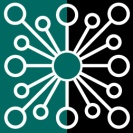 Inspirationsmateriale til arbejdsmarkedsuddannelsenNr. 49366Arbejdsmiljø og førstehjælp ved rengøringsarbejdetUddannelsesmål:Efter endt uddannelse kan deltageren:I forbindelse med arbejdsmiljø udføre rengøringen                    - sikkert og forsvarligt i forhold til                         - at forebygge arbejdsskader                          - at forebygge arbejdsbetingede lidelser, herunder eksem og allergi                         - hensynet til omgivelserneI forbindelse med brug af rengøringskemi, redskaber og maskinerfølge sikkerhedsdatablade følge regler for arbejdsmiljøbruge egnede personlige værnemidlerVed informationssøgningsøge relevant information om                     - rettigheder og pligter                    - arbejdsmiljø, herunder                         - arbejdspladsvurdering (APV)                                - fysisk                                 - kemisk                                 - psykisk I forbindelse med førstehjælpgive hjertelungeredning (HLR) ved                 - ulykker                 - pludselig opstået sygdomgive førstehjælp ved fx                 - livstruende blødninger                 - forbrændinger                 - ætsninger                 - el-ulykker                 - forgiftninger                 - småskaderbruge øjenskyller Varighed 4 dageUdarbejdet afJette NissenEUC NordvestsjællandNovember 2019 Baggrund for uddannelsenI rengøringsarbejdet arbejdes der med kemi, rengøringsudstyr og maskiner under travle forhold på arbejdspladsen. Man skønner at rengøringsbranchen er især et fysisk belastende arbejdsområde. Som medarbejder i virksomheder er man beskyttet af Lov om arbejdsmiljø, der i hovedtræk siger at arbejdet skal tilrettelægges så det er sikkert. Det er vigtigt at passe på sig selv i arbejdet selv om der er travlt. Derfor har dette kursus fokus på sikkerheden i rengøringsarbejdet. I rengøringsarbejdet arbejder man ofte alene i sit område og derfor er det særlig vigtigt, at man ved noget om førstehjælp, hvis der pludselig opstår sygdomme eller skader.Målgruppe for uddannelsen Alle, der har eller søger job inden for RengøringsbranchenDeltagerforudsætningerUddannelsen henvender sig til alle, der vil arbejde professionelt med rengøring eller allerede har erfaring med professionel erhvervsrengøring.Tilrettelæggelse af uddannelsenI tilrettelæggelsen tages højde for de forskellige baggrunde kursisterne har og deres forskellige videns- og erfaringsgrundlag.Undervisningen tilrettelægges med både oplæg, opgaver og praktiske øvelser. Det anbefales at dele kurset op i 2 dage med sikkerhed og 2 dage med førstehjælp.Man kan vælge at lægge testen (multiple choice) sidst på 2. dagen og den praktiske prøve i førstehjælp sidst på 4. dagen. Man kan også vælge at udføre den samlede test i AMU på 4. dagen om eftermiddagen.Temaer for undervisningsindholdet:Undervisningen kan deles op i temaer:Tema 1: Arbejdsmiljø i RengøringsarbejdetTema 2: Sikkerhed ved kemi Tema 3: Sikkerhed ved elTema 4: Pas på dig selv i arbejdetTema 5: Førstehjælp Udstyr:Til afvikling af kurset er der brug for et fuldt udstyret rengøringslokale teorilokale samt et praktiklokale med vogne, maskiner, handsker og kemi.Ydermere er der brug for førstehjælpsudstyr.Litteratur:Kompendie ”Arbejdsmiljø ved rengøringsarbejdet og førstehjælp”Førstehjælpsbogen fra Dansk Røde KorsHer kan hentes yderligere informationwww.amid.dkwww.barservice.dkwww.at.dkwww.aes.dkwww.giftlinjen.dkwww.mst.dkwww.jobogkrop.dkwww.arbejdsmiljobutikken.dkForslag til opgaverI det følgende er der forslag til opgaver, der kan bruges til de enkelte temaer.Man kan selv vælge mellem opgaverne som det passer i forhold til målgruppen og tiden.Tema 1.Arbejdsmiljø i Rengøringsarbejdet.Gruppeopgave:Hvilke arbejdsmiljøproblemer kan en rengøringsassistent være belastet af i det daglige arbejde eller en gang i mellem på sin arbejdsplads.Giv mindst 10 eksempler og skriv dem på en planche.For hvert eksempel vurderer I om det er en fysisk/ergonomisk (F), kemisk (K) eller psykisk (P) belastning.Sæt F, K eller P ud for de enkelte eksempler på planchen.Vær opmærksom på at nogle belastninger både kan være fysisk og psykisk.Hvilke påvirkninger og belastninger af dit eget arbejdsmiljø, kan du komme ud for på din arbejdsplads?Vis det på planchen med xxxxVurderHvad kan følgerne blive af disse arbejdsbelastninger?Hvordan kan arbejdsmiljøforholdene forbedres?Hvad kan du selv gøre?Hvem vil kunne hjælpe med arbejdsmiljøproblemer?APV - opgaveHvad er en APV?Hvilket formål har APV?Hvem skal lave en APV på arbejdspladsen?Hvor tit skal APV laves?Skal APV indsendes til Arbejdstilsynet?Lav en APV over dit arbejde.(brug tjekliste til brug for små virksomheders arbejdspladsvurdering – Rengøring)Ved fremlæggelsen diskuteres resultatet og hvad der kan gøres ved det.ArbejdsmiljølovgivningenGruppeopgave:Hvornår skal en virksomhed organisere arbejdsmiljøarbejdet?Hvordan skal det gøres?Hvor lang tid vælges en arbejdsmiljørepræsentant?Hvad er en arbejdsulykke?Hvad er en arbejdsbetinget lidelse?Hvordan og hvornår anmeldes en arbejdsulykke?Hvad er arbejdstilsynets opgave?Case:Anne har arbejdet som rengøringsassistent på en skole i 8 år og de sidste par år er hun blevet plaget af eksem på hænder, arme og albuer. Hun har ikke brugt handsker, da hun synes det er besværligt at arbejde med handsker og har ikke nok føling med arbejdet.Nu melder hun sig ofte syg, da hun har smerter.Hvad bør der gøres i denne situation?Hvad kan konsekvenser være, hvis der ikke gøres noget?Hvad skal der ske med Anne fremover?Case:Helle arbejder på et kontorområde fra kl 16-19 hver dag.Hun starter i dag onsdag med at tømme affald ned i en plastsæk som hun trækker efter sig og stiller i rengøringsrummet.Affaldssækken er godt fyldt så hun trykker affaldet godt sammen inden hun lukker den.Hun går tilbage til kontormiljøet og lufter godt ud ved at åbne 4 vinduer.Det føles ikke så koldt – selv om det er november måned - mens hun tørrer bordene af med mikrofiberklude. Kludene er varme, da de er vredet op i varmt vand og Helle arbejder ikke med handsker, da der ikke er kemi i de varme klude.Hun støvsuger nu og må bruge forlængerledningen, der dog er lidt flosset, men det er kun tørt snavs, der er i støvsugningen.Nu er det toiletrengøring og de er kritiske med rengøringen, så Helle sætter lige håndvasken i blød i klorin og toilettet får den sure toiletrens i dag.I mens det virker vil Helle lige polere gangen, da det plejer at blive gjort om onsdagen. Hendes kollega, Lene, der plejer at gøre det er syg, men det kan ikke være så svært.Så Helle tager polermaskinen og går i gang med poleringen. Det viser sig, at være svært at styre den, så efter den har påkørt panelerne må hun stoppe.Hun går tilbage til toilettet for at rengøre det som det sidste på hendes arbejdsdag.Opgave: Hvad gør Helle forkert?               Begrund svareneTema 2: Kemi i arbejdetGruppeopgave 1.Gå i rengøringsdepotet og find 2 fareklassemærkede midler og tilhørende sikkerhedsdatablade og kemiske risikovurderinger og besvar følgende:Fremlæg for resten af holdetGruppeopgave 2.Sikkerhed og Rengøringskemi.Lav en sikkerheds- og sundhedsmæssig vurdering af de valgte midler.Tjek for hvert middel:Opfylder etiketten og sikkerhedsdatabladet de gældende regler.Svar, middel 1Svar, middel 2Tjek for hvert middel, om det kan anvendes sikkerheds- og sundhedsmæssigt forsvarligt.Svar, middel 1Svar, middel 2Hvis der stilles krav om personlige værnemidler findes disse frem.Hvis de valgte midler indeholder farlige indholdsstoffer, skal der foretages en substitution af disse midler. Prøv det….Hvilke krav stilles til arbejdsgiveren, når kemien er fareklassemærket?Hvilke krav stilles til den ansatte, når der arbejdes med rengøringsmidler?Kemi sikkerhed – QUIZLøs denne quiz og ved gennemgang på klassen begrundes og uddybes emnerTema 3:El sikkerhedGruppeopgaver om sikkerhed i brug af maskiner/tekniske hjælpemidler.Hvilke lovkrav er der til brug af maskiner i arbejdet – hvad ”siger” bekendtgørelsen og arbejdstilsynet om det?Hvilke pligter har arbejdsgiveren, arbejdslederen og medarbejderen i forbindelse med arbejdet med maskinerne?Hvorfor er det vigtigt at være opmærksom på ovenstående?Spørgsmål til El-sikkerhed.Quiz – el sikkerhedUnder fremlæggelsen uddybes de enkelte svar og der tales om dem i plenum.Tema 4:Pas på dig selv i arbejdet – Brug af værnemidler.Gå i depotet og find forskellige handsker (engangs- , flergangs- og bomuldshandsker) samt deres datablade.Besvar følgende:Hvor kan handskerne anvendes?Hvordan bruges en handske korrekt?Hvordan passes en flergangshandske efter brug?Hvornår skal en flergangshandske udskiftes?Hvordan vil du passe på dine hænder efter brug af handsker?Fodtøj i arbejdet.Hvilket krav er der til godt arbejdsfodtøj?Beskyttelsesbriller/ansigtsskærm.Hvornår anbefales det at bruge beskyttelsesbriller/ansigtsskærm i arbejdet?Åndedrætsværn.I hvilke tilfælde er der krav om brug af åndedrætsværn i rengøringsarbejdet?Hvilke regler er der til brug af åndedrætsværn?Tema 5:FørstehjælpPraktiske opgaver i førstehjælp.I grupper af 3 udføres situationsøvelser: (dem der udarbejdet af Dansk Røde Kors kan med fordel bruges)Førstehjælp ved1: Livstruende blødninger2. Forbrændinger3. Ætsninger4. El-ulykker5. Forgiftninger6. Småskader7. Blodprop i hjertet8. Et brækket ben9. Syre i øjet10. Base på hudKrav:Alle skal igennem alle situationsøvelser og alle skal prøve at være førstehjælper.Quiz i førstehjælpMiddel 1Middel 2NavnHvad bruges det til?Og hvordan bruges det?Hvilke faremærker er der?Hvilken risiko er der ved brug af midlet?Hvordan skal du arbejde sikkert med det?Hvad fortæller sikkerhedsdatabladet?Hvad fortæller den kemiske risikovurdering?JaNej1Skal alle rengøringsmidler have en kemisk risikovurdering?2Er universelle rengøringsmidler altid faremærkede?3Er der sikkerhedsbestemmelser ved brug af fareklassemærkede midler?4Må man blande forskellige rengøringsmidler i spanden?5Skal der altid bruges varmt vand til rengøring af håndvaske?6Ved dosering skal rengøringsmidlet i spanden først7Fjerner rengøringsmidler fedt fra huden?8Må du bruge klor til at fjerne mug på badeværelset samtidig med at der er wc rens i toilettet?9Skal du altid bruge handsker ved arbejde med kemi?10Betyder H-sætning, at der er risiko ved brug af midlet?11Betyder S-sætning, at der er sikkerhedsbestemmelser bed brug af midlet?12Forkert brug af rengøringskemi kan give dig hovedpine og udslæt13Det er i orden at bruge sprayflaske i rengøringsarbejdet1Hvad er en mærkeplade?2Find en maskine i rengøringsdepotet, og forklar mærkepladens symboler:3Hvornår springer en sikring?4Hvad hjælper et HFI/HPFI relæ på?5Hvilke sikkerhedsmæssige problemer kan der være i forbindelse med arbejde med maskiner?6Hvad skal du være opmærksom på ved arbejde med maskiner, der har ledning?Hent en maskine og vis, hvordan du vil arbejde sikkert med den.7Er det nødvendigt at rulle hele ledningen i en kabelrulle ud ved brug?8Hvordan afrigger du en maskine efter brug?Fortæl og vis det9Hvad skal du gøre, når maskinen er defekt?10Må du bruge en støvsuger til at støvsuge fugtige måtter? (begrund svaret)JaNej1Skal rengøringsmaskiner være CE-mærket2Skal rengøringsmaskiner have en mærkeplade?3Må du selv tjekke rengøringsmaskinen for elsikkerhed?4Hvor tit skal maskinen teknisk service efterses?5Må et stik sidde løst på ledningen?6Må du arbejde med en flosset ledning?7Kan man dø af et elektrisk stød?8Skal ledningen tages ud af stikket, når den ikke er i brug?9Skal man teste prøveknappen på HPFI anlæg?10Må man selv skifte en sikring?1x21Det første punkt i førstehjælpens 4 hovedpunkterAlarmerLivreddende førstehjælpSkab sikkerhed2En bevidstløs person erMåske til at vækkeI livsfareStille og sovende3En person lægges i stabilt sideleje for atLigge behageligtSikre god støtte for nakkenSikre frie luftveje4Det livsvigtige for et menneske erAt hjertet slårAt der er blod i benetAt hjertet slår og vi trækker vejret5Hjernens celler er afhængige afIlt fra blodetSalte fra madenSukker6Vi trækker normalt vejret4-6 gange/minut10-15 gange/minut60-80 gange/minut7Når vi alarmerer er det vigtigt at oplyseHvordanHvad og hvor mangeHvorfor8Når en person får noget galt i halsen, skal manTale roligtUdføre heimlichGive 5 slag i ryggen9Bevidsthedstilstanden tjekkes ved atGive en lussingTale højt og ruskeAe på kinden10Når en tilskadekommen ikke trækker vejret, og der er tilkaldt hjælp, skal manStarte HLRRinge 112Give kunstigt åndedræt11Hvornår foretages en nødflytning af en tilskadekommen?aldrigHvis den tilskadekomne ikke selv kan flytte sigHvis du ikke kan yde den nødvendige førstehjælp12HLR gives i intervallet30 tryk – 2 pust2 tryk – 15 pust15 tryk – 2 pust13En person får næseblødning.Hvad gør du?Lægger personen nedSætter en tot vat i hvert næseborLader personen stå/sidde og klemmer om næseborene